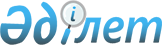 О внесении изменений и дополнения в приказ министра здравоохранения Республики Казахстан "Об утверждении перечня медицинских специальностей программ резидентуры" от 25 мая 2021 года № ҚР ДСМ - 43 и "Об утверждении типовых учебных программ по медицинским и фармацевтическим специальностям" от 9 января 2023 года № 4Приказ Министра здравоохранения Республики Казахстан от 10 ноября 2023 года № 164. Зарегистрирован в Министерстве юстиции Республики Казахстан 13 ноября 2023 года № 33629
      ПРИКАЗЫВАЮ:
      1. Внести в приказ Министра здравоохранения Республики Казахстан от 25 мая 2021 года № ҚР ДСМ - 43 "Об утверждении перечня медицинских специальностей программ резидентуры" (зарегистрирован в Реестре государственной регистрации нормативных правовых актов под № 22844) следующие изменения:
      преамбулу изложить в следующей редакции:
      "В соответствии с пунктом 1 статьи 222 Кодекса Республики Казахстан "О здоровье народа и системе здравоохранения" ПРИКАЗЫВАЮ:";
      Перечень медицинских специальностей программ резидентуры, утвержденных приложением к указанному приказу, изложить в новой редакции согласно приложению 1 к настоящему приказу.
      2. Внести в приказ Министра здравоохранения Республики Казахстан от 9 января 2023 года № 4 "Об утверждении типовых учебных программ по медицинским и фармацевтическим специальностям" (зарегистрирован в Реестре государственной регистрации нормативных правовых актов под № 31672) следующие изменения и дополнение:
      в типовых учебных программах послевузовского образования по медицинским и фармацевтическим специальностям, утвержденных приложением 4 к указанному приказу:
      пункт 3 изложить в следующей редакции:
      "3. Предшествующий уровень образования лиц, желающих освоить образовательные типовые учебные программы резидентуры – базовое медицинское образование, высшее медицинское образование, наличие интернатуры или документа, подтверждающего квалификацию "Врач".";
      пункт 4 изложить в следующей редакции:
      "4. Типовые учебные программы резидентуры включают теоретическую и клиническую подготовку, промежуточные и итоговую аттестации.
      Планирование и организация образовательной деятельности осуществляются на основе типовых учебных планов и результатов обучения по соответствующей специальности согласно приложениям 1-49 к настоящей типовой учебной программе.
      Клиническая практика врачей-резидентов планируется и организуется в сельских, городских, областных и республиканских организациях здравоохранения по соответствующей специальности общей продолжительностью не менее сроков, указанных в приложении 50 к настоящей типовой учебной программе.
      Организации медицинского и фармацевтического образования, научные организации в области здравоохранения самостоятельно определяют периодичность клинической практики врача-резидента в зависимости от дисциплин (модулей), при этом клиническая практика врача-резидента осуществляется в рамках освоения дисциплин (модулей)."; 
      Приложение 1 к Типовым учебным программам:
      наименование изложить в следующей редакции:
      "Структура типовой учебной программы резидентуры по специальности "Акушерство и гинекология (взрослая, детская)";
      Приложение 2 к Типовым учебным программам:
      наименование изложить в следующей редакции:
      "Структура типовой учебной программы резидентуры по специальности "Аллергология и иммунология (взрослая, детская)";
      Приложение 3 к Типовым учебным программам:
      наименование изложить в следующей редакции:
      "Структура типовой учебной программы резидентуры по специальности "Анестезиология и реаниматология (взрослая, детская)";
      Приложение 4 к Типовым учебным программам:
      наименование изложить в следующей редакции:
      "Структура типовой учебной программы резидентуры по специальности "Ангиохирургия (взрослая, детская)";
      Наименование приложения 5 к Типовым учебным программам на казахском языке излагается в новой редакции, наименование на русском языке не меняется;
      Приложение 7 к Типовым учебным программам:
      наименование изложить в следующей редакции:
      "Структура типовой учебной программы резидентуры по специальности "Гастроэнтерология (взрослая, детская)";
      Приложение 8 к Типовым учебным программам:
      наименование изложить в следующей редакции:
      "Структура типовой учебной программы резидентуры по специальности "Гематология (взрослая)";
      Приложение 9 к Типовым учебным программам:
      наименование изложить в следующей редакции:
      "Структура типовой учебной программы резидентуры по специальности "Дерматовенерология (взрослая, детская)";
      Приложение 11 к Типовым учебным программам:
      наименование изложить в следующей редакции:
      "Структура типовой учебной программы резидентуры по специальности "Челюстно-лицевая хирургия (взрослая, детская)";
      Приложение 12 к Типовым учебным программам:
      наименование изложить в следующей редакции:
      "Структура типовой учебной программы резидентуры по специальности "Инфекционные болезни (взрослые, детские)";
      Приложение 13 к Типовым учебным программам:
      наименование изложить в следующей редакции:
      "Структура типовой учебной программы резидентуры по специальности "Кардиология (взрослая, детская)";
      Приложение 14 к Типовым учебным программам:
      наименование изложить в следующей редакции:
      "Структура типовой учебной программы резидентуры по специальности "Кардиохирургия (взрослая, детская)";
      Наименование приложения 15 к Типовым учебным программам на казахском языке излагается в новой редакции, наименование на русском языке не меняется;
      Приложение 18 к Типовым учебным программам:
      наименование изложить в следующей редакции:
      "Структура типовой учебной программы резидентуры по специальности "Неврология (взрослая, детская)";
      Приложение 19 к Типовым учебным программам:
      наименование изложить в следующей редакции:
      "Структура типовой учебной программы резидентуры по специальности "Нейрохирургия (взрослая, детская)";
      Приложение 21 к Типовым учебным программам:
      наименование изложить в следующей редакции:
      "Структура типовой учебной программы резидентуры по специальности "Нефрология (взрослая, детская)";
      Приложение 22 к Типовым учебным программам:
      наименование изложить в следующей редакции:
      "Структура типовой учебной программы резидентуры по специальности "Онкология (взрослая)";
      Приложение 23 к Типовым учебным программам:
      наименование изложить в следующей редакции:
      "Структура типовой учебной программы резидентуры по специальности "Онкология и гематология (детская)";
      Приложение 29 к Типовым учебным программам:
      наименование изложить в следующей редакции:
      "Структура типовой учебной программы резидентуры по специальности "Оториноларингология (взрослая, детская)";
      Приложение 30 к Типовым учебным программам:
      наименование изложить в следующей редакции:
      "Структура типовой учебной программы резидентуры по специальности "Офтальмология (взрослая, детская)";
      Приложение 33 к Типовым учебным программам:
      наименование изложить в следующей редакции:
      "Структура типовой учебной программы резидентуры по специальности "Пластическая хирургия (взрослая, детская)";
      Приложение 34 к Типовым учебным программам:
      наименование изложить в следующей редакции:
      "Структура типовой учебной программы резидентуры по специальности "Психиатрия (взрослая, детская)"; 
      Приложение 35 к Типовым учебным программам:
      наименование изложить в следующей редакции:
      "Структура типовой учебной программы резидентуры по специальности "Пульмонология (взрослая, детская)";
      Приложение 37 к Типовым учебным программам:
      наименование изложить в следующей редакции:
      "Структура типовой учебной программы резидентуры по специальности "Ревматология (взрослая, детская)";
      Приложение 42 к Типовым учебным программам:
      наименование изложить в следующей редакции:
      "Структура типовой учебной программы резидентуры по специальности "Травматология-ортопедия (взрослая, детская)";
      Приложение 43 к Типовым учебным программам:
      наименование изложить в следующей редакции:
      "Структура типовой учебной программы резидентуры по специальности "Урология и андрология (взрослая, детская)"; 
      Приложение 44 к Типовым учебным программам:
      наименование изложить в следующей редакции:
      "Структура типовой учебной программы резидентуры по специальности "Физическая медицина и реабилитация (взрослая, детская)";
      Приложение 45 к Типовым учебным программам:
      наименование изложить в следующей редакции:
      "Структура типовой учебной программы резидентуры по специальности "Фтизиатрия (взрослая, детская)";
      Приложение 47 к Типовым учебным программам:
      наименование изложить в следующей редакции:
      "Структура типовой учебной программы резидентуры по специальности "Неотложная медицина (взрослая, детская)";
      Приложение 48 к Типовым учебным программам:
      наименование изложить в следующей редакции:
      "Структура типовой учебной программы резидентуры по специальности "Эндокринология (взрослая, детская)";
      дополнить приложением 50 к Типовым учебным программам согласно приложению 2 к настоящему приказу. 
      3. Департаменту науки и человеческих ресурсов Министерства здравоохранения Республики Казахстан в установленном законодательством Республики Казахстан порядке обеспечить:
      1) государственную регистрацию настоящего приказа в Министерстве юстиции Республики Казахстан;
      2) размещение настоящего приказа на интернет-ресурсе Министерства здравоохранения Республики Казахстан после его официального опубликования;
      3) в течение десяти рабочих дней после государственной регистрации настоящего приказа в Министерстве юстиции Республики Казахстан представление в Юридический департамент Министерства здравоохранения Республики Казахстан сведений об исполнении мероприятий, предусмотренных подпунктами 1) и 2) настоящего пункта.
      4. Контроль за исполнением настоящего приказа возложить на курирующего вице-министра здравоохранения Республики Казахстан.
      5. Настоящий приказ вводится в действие по истечении десяти календарных дней после дня его первого официального опубликования.
      "СОГЛАСОВАНО"Министерство наукии высшего образованияРеспублики Казахстан
      "СОГЛАСОВАНО"Министерство просвещенияРеспублики Казахстан Перечень медицинских специальностей программ резидентуры
      1. Акушерство и гинекология (взрослая, детская).
      2. Аллергология и иммунология (взрослая, детская).
      3. Анестезиология и реаниматология (взрослая, детская).
      4. Ангиохирургия (взрослая, детская).
      5. Стоматология детского возраста.
      6. Детская хирургия.
      7. Гастроэнтерология (взрослая, детская).
      8. Гематология (взрослая).
      9. Дерматовенерология (взрослая, детская).
      10. Общая хирургия.
      11. Челюстно-лицевая хирургия (взрослая, детская).
      12. Инфекционные болезни (взрослые, детские).
      13. Кардиология (взрослая, детская).
      14. Кардиохирургия (взрослая, детская).
      15. Клиническая лабораторная диагностика.
      16. Клиническая фармакология.
      17. Медицинская генетика.
      18. Неврология (взрослая, детская).
      19. Нейрохирургия (взрослая, детская).
      20. Неонатология.
      21. Нефрология (взрослая, детская).
      22. Онкология (взрослая).
      23. Онкология и гематология (детская).
      24. Онкология радиационная.
      25. Онкология химиотерапевтическая.
      26. Ортодонтия.
      27. Ортопедическая стоматология.
      28. Семейная медицина.
      29. Оториноларингология (взрослая, детская).
      30. Офтальмология (взрослая, детская).
      31. Патологическая анатомия.
      32. Педиатрия.
      33. Пластическая хирургия (взрослая, детская).
      34. Психиатрия (взрослая, детская).
      35. Пульмонология (взрослая, детская).
      36. Радиология.
      37. Ревматология (взрослая, детская).
      38. Судебно-медицинская экспертиза.
      39. Медицина чрезвычайных ситуаций и катастроф.
      40. Терапия.
      41. Терапевтическая стоматология.
      42. Травматология-ортопедия (взрослая, детская).
      43. Урология и андрология (взрослая, детская).
      44. Физическая медицина и реабилитация (взрослая, детская).
      45. Фтизиатрия (взрослая, детская).
      46. Хирургическая стоматология.
      47. Неотложная медицина (взрослая, детская).
      48. Эндокринология (взрослая, детская).
      49. Ядерная медицина. Продолжительность клинической практики врача-резидента в разрезе медицинских организаций
      Примечание:* в территориальных подразделениях Республиканского государственного казенного предприятия "Центр судебных экспертиз" Министерства юстиции Республики КазахстанЦРБ – центральная районная больницаМРБ – межрайонная больница
					© 2012. РГП на ПХВ «Институт законодательства и правовой информации Республики Казахстан» Министерства юстиции Республики Казахстан
				
      Министр здравоохраненияРеспублики Казахстан

А. Ғиният
Приложение 1 к приказу
Министр здравоохранения
Республики Казахстан
от 10 ноября 2023 года № 164Приложение к приказу
Министра здравоохранения
Республики Казахстан
от 25 мая 2021 года
№ ҚР ДСМ - 43Приложение 2 к приказу
Министр здравоохранения
Республики Казахстан
от 10 ноября 2023 года № 164Приложение 50
к Типовой учебной программе
послевузовского образования
по медицинским
и фармацевтическим специальностям
№
Специальность
Продолжительность клинической практики, не менее месяцев (кредитов)
Продолжительность клинической практики, не менее месяцев (кредитов)
Продолжительность клинической практики, не менее месяцев (кредитов)
Продолжительность клинической практики, не менее месяцев (кредитов)
№
Специальность
В сельских организациях здравоохранения(не ниже ЦРБ, МРБ)
В городских организациях здравоохранения
В областных организациях здравоохранения
В республиканских организациях здравоохранения
1.
Акушерство и гинекология (взрослая, детская)
3 (18)
3 (18)
3 (18)
3 (18)
2.
Аллергология и иммунология (взрослая, детская)
1 (6)
3 (18)
3 (18)
-
3.
Анестезиология и реаниматология (взрослая, детская)
3 (18)
3 (18)
3 (18)
3 (18)
4.
Ангиохирургия (взрослая, детская)
1 (6)
3 (18)
3 (18)
3 (18)
5.
Стоматология детского возраста
3 (18)
3 (18)
3 (18)
-
6.
Детская хирургия
3 (18)
3 (18)
3 (18)
3 (18)
7.
Гастроэнтерология (взрослая, детская)
2 (12)
3 (18)
3 (18)
3 (18)
8.
Гематология (взрослая)
1 (6)
2 (12)
3 (18)
1 (6)
9.
Дерматовенерология (взрослая, детская)
2 (12)
3 (18)
3 (18)
3 (18)
10.
Общая хирургия
3 (18)
3 (18)
3 (18)
3 (18)
11.
Челюстно-лицевая хирургия (взрослая, детская)
1 (6)
3 (18)
3 (18)
-
12.
Инфекционные болезни (взрослые, детские)
2 (12)
3 (18)
3 (18)
-
13.
Кардиология (взрослая, детская)
2 (12)
3 (18)
3 (18)
3 (18)
14.
Кардиохирургия (взрослая, детская)
1 (6)
2 (12)
3 (18)
3 (18)
15.
Клиническая лабораторная диагностика
1 (6)
3 (18)
3 (18)
-
16.
Клиническая фармакология
1 (6)
3 (18)
3 (18)
-
17.
Медицинская генетика
1 (6)
3 (18)
3 (18)
3 (18)
18.
Неврология (взрослая, детская)
2 (12)
3 (18)
3 (18)
3 (18)
19.
Нейрохирургия (взрослая, детская)
1 (6)
2 (12)
3 (18)
3 (18)
20.
Неонатология
2 (12)
3 (18)
3 (18)
3 (18)
21.
Нефрология (взрослая, детская)
2 (12)
3 (18)
3 (18)
3 (18)
22.
Онкология (взрослая)
2 (12)
3 (18)
3 (18)
3 (18)
23.
Онкология и гематология (детская)
1 (6)
2 (12)
3 (18)
3 (18)
24.
Онкология радиационная
1 (6)
3 (18)
3 (18)
3 (18)
25.
Онкология химиотерапевтическая
1 (6)
2 (12)
3 (18)
3 (18)
26.
Ортодонтия
3 (18)
3 (18)
3 (18)
-
27.
Ортопедическая стоматология
3 (18)
3 (18)
3 (18)
-
28.
Семейная медицина
3 (18)
3 (18)
3 (18)
-
29.
Оториноларингология (взрослая, детская)
2 (12)
3 (18)
3 (18)
3 (18)
30.
Офтальмология (взрослая, детская)
2 (12)
3 (18)
3 (18)
3 (18)
31.
Патологическая анатомия
-
2 (12)
3 (18)
2 (12)
32.
Педиатрия
3 (18)
3 (18)
3 (18)
3 (18)
33.
Пластическая хирургия (взрослая, детская)
1 (6)
3 (18)
3 (18)
-
34.
Психиатрия (взрослая, детская)
2 (12)
3 (18)
3 (18)
3 (18)
35.
Пульмонология (взрослая, детская)
3 (18)
3 (18)
3 (18)
3 (18)
36.
Радиология
2 (12)
3 (18)
3 (18)
3 (18)
37.
Ревматология (взрослая, детская)
2 (12)
2 (12)
3 (18)
3 (18)
38.
Судебно-медицинская экспертиза
-
2 (12)*
2 (12)*
-
39.
Медицина чрезвычайных ситуаций и катастроф
1 (6)
3 (18)
3 (18)
-
40.
Терапия
3 (18)
3 (18)
3 (18)
2 (12)
41.
Терапевтическая стоматология
3 (18)
3 (18)
3 (18)
-
42.
Травматология-ортопедия (взрослая, детская)
3 (18)
3 (18)
3 (18)
3 (18)
43.
Урология и андрология (взрослая, детская)
2 (12)
3 (18)
3 (18)
3 (18)
44.
Физическая медицина и реабилитация (взрослая, детская)
2 (12)
3 (18)
3 (18)
1 (6)
45.
Фтизиатрия (взрослая, детская)
2 (12)
3 (18)
3 (18)
3 (18)
46.
Хирургическая стоматология
3 (18)
3 (18)
3 (18)
-
47.
Неотложная медицина (взрослая, детская)
3 (18)
3 (18)
3 (18)
3 (18)
48.
Эндокринология (взрослая, детская)
2 (12)
3 (18)
3 (18)
-
49.
Ядерная медицина
1 (6)
2 (12)
3 (18)
3 (18)